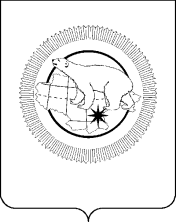 Комитет государственного регулирования цен и тарифовЧукотского автономного округаПРИКАЗВ соответствии с Федеральным законом от 26 декабря 2008 года № 294-ФЗ «О защите прав юридических лиц и индивидуальных предпринимателей при осуществлении государственного контроля (надзора) и муниципального контроля», постановлением Правительства Российской Федерации от 17 августа 2016 года № 806 «О применении риск-ориентированного подхода при организации отдельных видов государственного контроля (надзора) и внесении изменений в некоторые акты Правительства Российской Федерации», постановлением Правительства Чукотского автономного округа от 11 марта 2015 года № 162 «Об утверждении Порядка осуществления регионального государственного контроля (надзора) в области регулируемых государством цен (тарифов) на территории Чукотского автономного округа»,ПРИКАЗЫВАЮ:Утвердить прилагаемый Перечень юридических лиц и индивидуальных предпринимателей, осуществляющих регулируемые виды деятельности на территории Чукотского автономного округа, деятельности которых присвоены категории риска.Контроль за выполнением настоящего приказа оставляю за собой.И.о. председателя                                                                              М.Г. ДемещенкоПриложениек приказу Комитета государственного регулирования цен и тарифов Чукотского автономного округаот 5 ноября 2019 г. № 33-одПереченьюридических лиц и индивидуальных предпринимателей, осуществляющих регулируемые виды деятельности на территории Чукотского автономного округа, деятельности которых присвоены категории рискаот 5 ноября 2019 г.                                    № 33-одг. АнадырьОб утверждении Перечня юридических лиц и индивидуальных предпринимателей, деятельности которых в области государственного регулирования цен (тарифов) присвоена категория риска№Наименование юридического лица,ФИО индивидуального предпринимателя, деятельностькоторого подлежит проверкеОсновной государственный регистрационный номер (ОГРН; ОГРНИП)Идентификационный номер налогоплательщика (ИНН)Место нахождения юридического лицаКатегория Сведения, на основании которых принято решение об отнесении деятельности юридического лица и индивидуального предпринимателя к категории рискаСведения, на основании которых принято решение об отнесении деятельности юридического лица и индивидуального предпринимателя к категории риска№Наименование юридического лица,ФИО индивидуального предпринимателя, деятельностькоторого подлежит проверкеОсновной государственный регистрационный номер (ОГРН; ОГРНИП)Идентификационный номер налогоплательщика (ИНН)Место нахождения юридического лицаКатегория Признак Наличиепостановления опривлечении кадминистративнойответственности12345678Деятельность в сфере водоснабжения и водоотведения, в области обращения с отходами.Деятельность в сфере электроэнергетики и теплоснабжения(производство, передача и распределение электроэнергии, газа, горячей воды)Деятельность в сфере водоснабжения и водоотведения, в области обращения с отходами.Деятельность в сфере электроэнергетики и теплоснабжения(производство, передача и распределение электроэнергии, газа, горячей воды)Деятельность в сфере водоснабжения и водоотведения, в области обращения с отходами.Деятельность в сфере электроэнергетики и теплоснабжения(производство, передача и распределение электроэнергии, газа, горячей воды)Деятельность в сфере водоснабжения и водоотведения, в области обращения с отходами.Деятельность в сфере электроэнергетики и теплоснабжения(производство, передача и распределение электроэнергии, газа, горячей воды)Деятельность в сфере водоснабжения и водоотведения, в области обращения с отходами.Деятельность в сфере электроэнергетики и теплоснабжения(производство, передача и распределение электроэнергии, газа, горячей воды)Деятельность в сфере водоснабжения и водоотведения, в области обращения с отходами.Деятельность в сфере электроэнергетики и теплоснабжения(производство, передача и распределение электроэнергии, газа, горячей воды)Деятельность в сфере водоснабжения и водоотведения, в области обращения с отходами.Деятельность в сфере электроэнергетики и теплоснабжения(производство, передача и распределение электроэнергии, газа, горячей воды)Деятельность в сфере водоснабжения и водоотведения, в области обращения с отходами.Деятельность в сфере электроэнергетики и теплоснабжения(производство, передача и распределение электроэнергии, газа, горячей воды)1Акционерное общество «Чукотэнерго»10287005868928700000339689000, Чукотский автономный округ,город Анадырь, улица Рультытегина, дом 35АСредний рискСубъект, осуществляющий регулируемый вид деятельности, оказывающий услуги населению (количество потребителей более5 тыс. человек)Отсутствует2Филиал АО «Концерн Росэнергоатом «Билибинская атомная станция»10277000337347705043461689450, Чукотский автономный округ,город Билибино Билибинский муниципальный районСредний рискСубъект, осуществляющий регулируемый вид деятельности, оказывающий услуги населению (количество потребителей более5 тыс. человек)Отсутствует3Государственное предприятие Чукотского автономного округа «Чукоткоммунхоз»10287005866948700000466689000, Чукотский автономный округ,город Анадырь,улица Рультытегина, дом 24Средний рискСубъект, осуществляющий регулируемый вид деятельности, оказывающий услуги населению (количество потребителей более5 тыс. человек)Отсутствует4Муниципальное предприятие жилищно-коммунального хозяйства Билибинского муниципального района10287005693478703000993689450, Чукотский автономный округ,город Билибино,улица Геологов, дом 1аСредний рискСубъект, осуществляющий регулируемый вид деятельности, оказывающий услуги населению (количество потребителей более5 тыс. человек)Отсутствует5Муниципальное предприятие городского округа Анадырь «Городское коммунальное хозяйство»10287005888618709007875689000, Чукотский автономный округ,город Анадырь, улица Ленина, дом 45Средний рискСубъект, осуществляющий регулируемый вид деятельности, оказывающий услуги населению (количество потребителей более5 тыс. человек)Отсутствует6Муниципальное предприятие «Чаунское районное коммунальное хозяйство» Чаунского муниципального района 11487060000578706006440689400, Чукотский автономный округ,город Певек, улица Пугачева, дом 42/2Средний рискСубъект, осуществляющий регулируемый вид деятельности, оказывающий услуги населению (количество потребителей более5 тыс. человек)Отсутствует7Муниципальное унитарное предприятие жилищно-коммунального хозяйства «Иультинское»11287090015088704004736689202, Чукотский автономный округ, ГО Эгвекинот, пгт Эгвекинот, улица Ленина, дом 18Средний рискСубъект, осуществляющий регулируемый вид деятельности, оказывающий услуги населению (количество потребителей более5 тыс. человек)Отсутствует8ООО «Анадырская транспортная компания»11087090001358709013004689000, Чукотский автономный округ, город Анадырь, улица Отке, дом 55Средний рискСубъект, осуществляющий регулируемый вид деятельности, оказывающий услуги населению (количество потребителей более5 тыс. человек)Отсутствует9Муниципальное унитарное предприятие муниципального образования Чукотский муниципальный район «Айсберг»11287090014868707001780686300, Чукотский автономный округ, Чукотский район, село Лаврентия, улица Дежнева, дом 48Умеренный рискСубъект, осуществляющий регулируемый вид деятельности, оказывающий услуги населению (количество потребителей менее5 тыс. человек)Отсутствует10ООО «Тепло-Инчоун»11287090012998709014336689202, Чукотский автономный округ, ГО Эгвекинот, пгт Эгвекинот, улица Ленина, дом 12Умеренный рискСубъект, осуществляющий регулируемый вид деятельности, оказывающий услуги населению (количество потребителей менее5 тыс. человек)Отсутствует11ООО «Тепло-Энурмино»11287090013008709014343689202, Чукотский автономный округ, ГО Эгвекинот, пгт Эгвекинот, улица Ленина, дом 12Умеренный рискСубъект, осуществляющий регулируемый вид деятельности, оказывающий услуги населению (количество потребителей менее5 тыс. человек)Отсутствует12ООО «Тепло-Уэлен»1128709001310870401001689202, Чукотский автономный округ, ГО Эгвекинот, пгт Эгвекинот, улица Ленина, дом 12Умеренный рискСубъект, осуществляющий регулируемый вид деятельности, оказывающий услуги населению (количество потребителей менее5 тыс. человек)Отсутствует13ООО «Тепло-Лаврентия»1128709001321870401001689202, Чукотский автономный округ, ГО Эгвекинот, пгт Эгвекинот, улица Ленина, дом 12Умеренный рискСубъект, осуществляющий регулируемый вид деятельности, оказывающий услуги населению (количество потребителей менее5 тыс. человек)Отсутствует14ООО «Тепло-Лорино»11487090002638704004775689202, Чукотский автономный округ, ГО Эгвекинот, пгт Эгвекинот, улица Ленина, дом 12, офис 16Умеренный рискСубъект, осуществляющий регулируемый вид деятельности, оказывающий услуги населению (количество потребителей менее5 тыс. человек)Отсутствует15ООО «Тепло-Нешкан»11487090002748704004782689202, Чукотский автономный округ, ГО Эгвекинот, пгт Эгвекинот, улица Ленина, дом 12, оф. 16Умеренный рискСубъект, осуществляющий регулируемый вид деятельности, оказывающий услуги населению (количество потребителей менее5 тыс. человек)Отсутствует16ООО «Тепло-Рыркайпий»1148709030381870401001689202, Чукотский автономный округ, ГО Эгвекинот, пгт Эгвекинот, улица Ленина, дом 12Умеренный рискСубъект, осуществляющий регулируемый вид деятельности, оказывающий услуги населению (количество потребителей менее5 тыс. человек)Отсутствует17ООО «Электро-Инчоун»11487090002858704004790689202, Чукотский автономный округ, ГО Эгвекинот, пгт Эгвекинот, улица Ленина, дом 12Умеренный рискСубъект, осуществляющий регулируемый вид деятельности, оказывающий услуги населению (количество потребителей менее5 тыс. человек)Отсутствует18ООО «АКСУ»10287005875198709008999689000 Чукотский автономный округ, город Анадырь, улица Южная, дом 1/1Умеренный рискСубъект, осуществляющий регулируемый вид деятельности, оказывающий услуги населению (количество потребителей менее5 тыс. человек)Отсутствует19ООО «Андезит»10287005171968701002593689501, Чукотский автономный округ, Анадырский муниципальный район, пгт Угольные Копи, улица Первомайская, дом 3, квартира 16Умеренный рискСубъект, осуществляющий регулируемый вид деятельности, оказывающий услуги населению (количество потребителей менее5 тыс. человек)Отсутствует20ООО «Полигон»10987090001368705002178689251, Чукотский автономный округ, Провиденский ГО, пгт Провидения, улица Набережная Дежнева, дом 15Умеренный рискСубъект, осуществляющий регулируемый вид деятельности, оказывающий услуги населению (количество потребителей менее5 тыс. человек)Отсутствует21МУП ЖКХ «Юго-Восточный»11287090015418701005097689100, Чукотский автономный округ, Анадырский муниципальный район, пгт Беринговский, улица Мандрикова, дом 3Умеренный рискСубъект, осуществляющий регулируемый вид деятельности, оказывающий услуги населению (количество потребителей менее5 тыс. человек)Отсутствует22ООО «ЧукотТранс»11387090004738709014657689000, Чукотский автономный округ, город Анадырь, улица Отке, дом 34Б, квартира 27Умеренный рискСубъект, осуществляющий регулируемый вид деятельности, оказывающий услуги населению (количество потребителей менее5 тыс. человек)Отсутствует23ООО «Сервис Групп»11787090000408701005273Чукотский автономный округ, Анадырский муниципальный район, пгт Беринговский, улица Мандрикова, дом 3, помещение 306Умеренный рискСубъект, осуществляющий регулируемый вид деятельности, оказывающий услуги населению (количество потребителей менее5 тыс. человек)Отсутствует24ООО «АКВАНИКА-ПЕВЕК»11787090008768709907668689000 Чукотский автономный округ город Анадырь, улица Рультытегина, дом 18Умеренный рискСубъект, осуществляющий регулируемый вид деятельности, оказывающий услуги населению (количество потребителей менее5 тыс. человек)Отсутствует25ООО «Северо-Восточные Теплосети»11187090013118709014061689500, Чукотский автономный округ, Анадырский муниципальный район, пгт Угольные Копи, переулок Причальный, дом 1Умеренный рискСубъект, осуществляющий регулируемый вид деятельности, оказывающий услуги населению (количество потребителей менее5 тыс. человек)Отсутствует26ООО «Региональная транспортная компания»11887090001058709907788689000, Чукотский автономный округ город Анадырь, улица Строителей, дом 15Умеренный рискСубъект, осуществляющий регулируемый вид деятельности, оказывающий услуги населению (количество потребителей менее5 тыс. человек)Отсутствует27Филиал АО «Концерн Росэнергоатом» «Дирекция по сооружению и эксплуатации плавучих атомных теплоэлектростанций»50877461199517721632827115432, город Москва, Проектируемый проезд, № 4062, дом 6, строение 25Умеренный рискСубъект, осуществляющий регулируемый вид деятельности, оказывающий услуги населению (количество потребителей менее5 тыс. человек)Отсутствует28ООО «Чукотская строительно-буровая компания»10387000402808709009520689000, Чукотский автономный округ, город Анадырь, улица Рультытегина, дом 18Низкий рискСубъект, осуществляющий регулируемый вид деятельности, не оказывающий услуги населениюОтсутствует29ООО «СтройИнвест-Энергия»11687090501468709906914689000, Чукотский автономный округ, город Анадырь, улица Отке, дом 54аНизкий рискСубъект, осуществляющий регулируемый вид деятельности, не оказывающий услуги населениюОтсутствует30ООО «Управляющая компания «Промышленный парк «АрктикПромПарк»11787090003708709907361689000, Чукотский автономный округ город Анадырь, улица Отке, дом 2Низкий рискСубъект, осуществляющий регулируемый вид деятельности, не оказывающий услуги населениюОтсутствует31ООО «Сибнефть-Чукотка»10387000407418700000346689000, Чукотский автономный округ, город Анадырь, улица Отке, дом 55, литера ЛНизкий рискСубъект, осуществляющий регулируемый вид деятельности, не оказывающий услуги населениюОтсутствуетДеятельность предприятий транспортной инфраструктуры, вспомогательная и дополнительная транспортная деятельностьДеятельность предприятий транспортной инфраструктуры, вспомогательная и дополнительная транспортная деятельностьДеятельность предприятий транспортной инфраструктуры, вспомогательная и дополнительная транспортная деятельностьДеятельность предприятий транспортной инфраструктуры, вспомогательная и дополнительная транспортная деятельностьДеятельность предприятий транспортной инфраструктуры, вспомогательная и дополнительная транспортная деятельностьДеятельность предприятий транспортной инфраструктуры, вспомогательная и дополнительная транспортная деятельностьДеятельность предприятий транспортной инфраструктуры, вспомогательная и дополнительная транспортная деятельностьДеятельность предприятий транспортной инфраструктуры, вспомогательная и дополнительная транспортная деятельность32Государственное предприятие Чукотского автономного округа «ЧукотАВИА»10287005172308700000018689503, Чукотский автономный округ, пгт Угольные Копи, территория Аэропорта АнадырьУмеренный рискСубъект, осуществляющий регулируемый вид деятельности, оказывающий услуги населению (количество потребителей менее5 тыс. человек)Отсутствует33Федеральное казенное предприятие «Аэропорты Чукотки»11087090003668709013318689506, Чукотский автономный округ, Анадырский муниципальный район, пгт Угольные Копи-6, аэровокзальный комплексУмеренный рискСубъект, осуществляющий регулируемый вид деятельности, оказывающий услуги населению (количество потребителей менее5 тыс. человек)Отсутствует34ОАО «Анадырский морской порт»10287005865308709002309689000, Чукотский автономный округ, город Анадырь, улица Ленина, 73Низкий рискСубъект, осуществляющий регулируемый вид деятельности, не оказывающий услуги населениюОтсутствует35АО «Морской ордена «Знак почета» торговый порт Певек»10287005691718706000342689400, Чукотский автономный округ,  город Певек, улица Полярная, дом 5Низкий рискСубъект, осуществляющий регулируемый вид деятельности, не оказывающий услуги населениюОтсутствуетФармацевтическая деятельностьФармацевтическая деятельностьФармацевтическая деятельностьФармацевтическая деятельностьФармацевтическая деятельностьФармацевтическая деятельностьФармацевтическая деятельностьФармацевтическая деятельность36ООО «Чукотфармация»11787090008438709907643689000, Чукотский автономный округ, город Анадырь, улица Отке, дом 22Средний рискСубъект, осуществляющий регулируемый вид деятельности, оказывающий услуги населению (количество потребителей болееОтсутствует37ООО «Ай-Болит»10587000095108709010490689000, Чукотский автономный округ, город Анадырь, улица Энергетиков, дом 18, квартира 4Умеренный рискСубъект, осуществляющий регулируемый вид деятельности, оказывающий услуги населению (количество потребителей менее5 тыс. человек)Отсутствует38ООО «Мир-Фарма»10887090006768709012473689000, Чукотский автономный округ, город Анадырь, улица Отке, дом 26Умеренный рискСубъект, осуществляющий регулируемый вид деятельности, оказывающий услуги населению (количество потребителей менее5 тыс. человек)Отсутствует39ООО «Авант»10677467155857731545884689000, Чукотский автономный округ, город Анадырь, улица Отке, дом 19аУмеренный рискСубъект, осуществляющий регулируемый вид деятельности, оказывающий услуги населению (количество потребителей менее5 тыс. человек)Отсутствует40ИП Линник Надежда Сергеевна314870917700021410800604016689000, Чукотский автономный округ, город Анадырь, улица Строителей, дом 11, квартира 10Умеренный рискСубъект, осуществляющий регулируемый вид деятельности, оказывающий услуги населению (количество потребителей менее5 тыс. человек)Отсутствует41ИП Едимечева Татьяна Николаевна304870614200014870300009716Чукотский автономный округ, Билибинский муниципальный район, город БилибиноУмеренный рискСубъект, осуществляющий регулируемый вид деятельности, оказывающий услуги населению (количество потребителей менее5 тыс. человек)Отсутствует42ООО «Арго»10687060016278708001380689360, Чукотский автономный округ, ГО Эгвекинот, село Рыркайпийулица Строительная, дом 26АУмеренный рискСубъект, осуществляющий регулируемый вид деятельности, оказывающий услуги населению (количество потребителей менее5 тыс. человек)Отсутствует43ООО «Пловер»11087090003998705002192689251, Чукотский автономный округ, пгт Провидения, улица Набережная Дежнева, дом 47, офис 12Умеренный рискСубъект, осуществляющий регулируемый вид деятельности, оказывающий услуги населению (количество потребителей менее5 тыс. человек)Отсутствует44ООО «Фармация»11787090008988709907675689501, Чукотский автономный округ, пгт Угольные Копи, улица Первомайская, дом 7Умеренный рискСубъект, осуществляющий регулируемый вид деятельности, оказывающий услуги населению (количество потребителей менее5 тыс. человек)Отсутствует45ООО «Оферта»10487003008248706004474689400, Чукотский автономный округ,  г. Певек, улица Пугачева, дом 58, кв. 4Умеренный рискСубъект, осуществляющий регулируемый вид деятельности, оказывающий услуги населению (количество потребителей менее5 тыс. человек)Отсутствует46ООО «ДАН»11177466586777716696568689400, Чукотский автономный округ,  г. Певек, улица Советская, дом 23 Умеренный рискСубъект, осуществляющий регулируемый вид деятельности, оказывающий услуги населению (количество потребителей менее5 тыс. человек)Отсутствует47ИП Рудковская Наталья Борисовна311870618600018616702606212689400, Чукотский автономный округ, г. Певек, улица Обручева, дом 38,кв. 42Умеренный рискСубъект, осуществляющий регулируемый вид деятельности, оказывающий услуги населению (количество потребителей менее5 тыс. человек)Отсутствует